Publicado en Palma el 22/04/2024 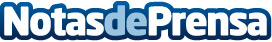 Sobrassada de Mallorca IGP y la Universitat de les Illes Balears impulsan la creación de la primera cátedra destinada a la alimentaciónLa Cátedra Sobrassada de Mallorca IGP nace como espacio de encuentro entre el sector académico universitario y el elaborador, con el espíritu de dinamizar las relaciones entre la comunidad científica y la Sobrassada de Mallorca IGP. Tiene por objeto llevar a cabo actividades docentes, de estudio, de investigación y de transferencia de conocimiento en relación a la Sobrassada de Mallorca IGP y su entornoDatos de contacto:Caterina TugoresComunicación Sobrassada de Mallorca685 846 872Nota de prensa publicada en: https://www.notasdeprensa.es/sobrassada-de-mallorca-igp-y-la-universitat-de Categorias: Nacional Gastronomía Baleares Universidades http://www.notasdeprensa.es